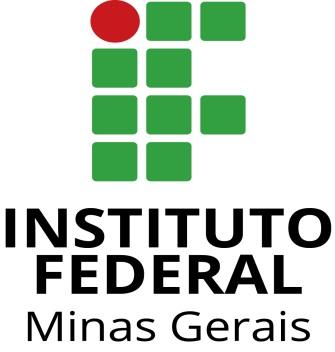 PROCESSO SELETIVO SIMPLIFICADO PARA BOLSISTA PIBIC Jr.PROJETO EDUCA.ATIVO (ano II)COORDENADORA: Ana Flavia Leão PereiraTorna-se público que estarão abertas até 10 de Abril  de  2019,  as inscrições para seleção de UM ALUNO BOLSISTA na modalidade PIBIC Jr. (curso ensino técnico integrado ou subsequente) para o Programa Institucional de Iniciação Científica do  IFMG/Campus Ouro Preto. OBJETIVO DO PROJETO Sensibilizar e mobilizar a comunidade escolar a discutir planos de mudanças para a nossa instituição em direção a uma escola mais inovadora. Para isso vamos estudar e conhecer propostas inovadoras de outras instituições, dialogar com toda a comunidade escolar, promover discussão e debate sobre o ensino no IFMG-OP,  propor caminhos para o Campus, entre outros. 1. DA INSCRIÇÃO1.1 O formulário de inscrição (ANEXO I) deverá ser preenchido e enviado para o email ana.pereira@ifmg.edu.br com o assunto “Inscrição para bolsista do projeto Educa.Ativo” 1.2 A resposta ao seu email dando como “Recebido” já se caracteriza como uma inscrição. Caso você não receba uma resposta, entre em contato com a coordenadora pessoalmente na CODAFID ou pelo mesmo email novamente.1.3 O aluno deverá mandar em anexo também o Boletim atualizado, além do Anexo 1. 1.4 A inscrição no Projeto é gratuita, entendendo-se como tal a isenção no pagamento de qualquer tipo de taxa de inscrição.2. DAS BOLSAS2.1 A bolsa na modalidade PIBIC tem o valor de R$200,00 reais e carga horária de 10 horas semanais, das quais no mínimo 4horas e meia serão cumpridas presencialmente no horário do intervalo (11 as 12:30 hs). Haverá cadastro de reserva para os alunos que ficarem do segundo colocado adiante, podendo esses alunos serem chamados para ocupar vaga caso haja desistência do selecionado. 2.2 A bolsa do programa terá duração de até 10 (dez) meses. O período de vigência da bolsa será até janeiro de 2020. Em caso do aluno bolsista ser titulado antes do término da bolsa, a bolsa será cortada no mês em que o bolsista receber o diploma.2.3 A bolsa tem caráter transitório, é isenta de imposto de renda, não  gera  vínculo  empregatício e não  pode  ser  acumulada  com  atividades  remuneradas  de  qualquer  natureza  (incluindo  bolsas  de outros programas). 2.4 É vedada a divisão da mensalidade de uma bolsa entre dois ou mais alunos. 3. DAS CONDIÇÕES DO ALUNO CANDIDATO PARA PARTICIPAÇÃO NO PROJETO3.1 Para participar da  seleção o estudante deverá no ato da inscrição:I. Estar regularmente matriculado no IFMG, no ensino técnico integrado ou subsequente do IFMG/Campus Ouro Preto. II. Estar apto a iniciar as atividades relativas ao projeto tão logo ele inicie;III. Não possuir outra bolsa de nenhuma natureza  (auxílios  relativos  ao  programa  de  assistência estudantil não caracterizam bolsa);V. Possuir conta bancária própria (conta corrente) para recebimento das bolsas;VI. Comprometer-se a cumprir os horários e tarefas estabelecidas pela orientadora no período de vigência da bolsa.VII. Possuir um perfil comunicativo, desinibido, sociável e que tenha interesse em propor coisas novas para a nossa instituição. Além disso, tem que estar aberto a aprender ou ser engajado com tecnologias (redes sociais, internet, power point, google form…). 4. DA SELEÇÃO DOS CANDIDATOS4.1 Após  as  inscrições,  o  processo  seletivo  será  conduzido  pelo professor coordenador do projeto e a bolsista do curso superior. 4.2 O processo seletivo consistirá  em análise do texto enviado no anexo 1, boletim escolar e análise de perfil a partir da entrevista  coletiva com  os  candidatos.   4.3 A entrevista será realizada coletivamente no dia 11 de Abril de 2018 às 11 horas na sala de professores da CODAFID.5. DA CLASSIFICAÇÃO DOS CANDIDATOS5.1 Os alunos serão classificados em ordem decrescente de acordo com a Nota Final obtida no item 4.2.6. DOS REQUISITOS E COMPROMISSOS DO BOLSISTA SELECIONADO6.1 O estudante deverá obedecer às regras, critérios e exigências estabelecidos no edital nº58/2018 de Pesquisa do Campus Ouro Preto.6.2 O bolsista responderá diretamente ao coordenador do projeto. 6.3 O bolsista deverá cumprir, com empenho e eficiência, as atividades à ele propostas PRESENCIALMENTE E DE CASA, de acordo com o plano de trabalho do bolsista. 6.4  O  bolsista  deverá  participar  da  Semana  Nacional  de  Ciência  e  Tecnologia e do  Seminário  de Iniciação Científica do IFMG, apresentando os resultados obtidos sob a forma de resumo, painel e, se selecionado, na forma oral.Parágrafo  único: O estudante somente poderá apresentar  os  resultados  dos projetos e programa  ao qual  está  vinculado  com  autorização  expressa  de  seu  orientador. 6.5 Nas publicações e trabalhos apresentados, o estudante deve citar o nome do orientador, fazer  referência à sua condição  de  bolsista do IFMG e ao órgão de fomento financiador de sua bolsa. 6.6 A  certificação  da  participação  do(s)  estudante(s)  junto  ao  projeto  poderá  ser  emitida  pelo campus,  desde  que  seja  comprovada  sua  efetiva  participação  por  meio  da entrega  dos  atestados  de  frequência online e  da  entrega  dos  relatórios  parcial  e  final  relatando  as atividades desenvolvidas junto ao projeto.6.7 Em  caso  de  desistência  da  bolsa,  o  bolsista  deve  apresentar  um  relatório  das  atividades desenvolvidas  até  o  momento  e  uma  justificativa  da  desistência  que  será  analisada  pelo Coordenador do Programa.  O  não  atendimento  dessa  exigência  assim  como  a  não  aprovação  da justificativa  apresentada  torna  o  aluno  inadimplente .7. DA PUBLICAÇÃO DO RESULTADO 7.1 Caberá ao coordenador do programa a publicação dos resultados da seleção POR EMAIL aos candidatos.7.2 O candidato convocado para ocupação da vaga deverá apresentar-se com a documentação na sexta feira dia 12/04/19 para a entrega da seguinte documentação: - Ficha de Cadastro (fornecida pelo coordenador do programa), Cópia do comprovante bancário de conta-corrente em nome do beneficiário da bolsa, Cópia Termo de Compromisso do bolsista (fornecida pelo coordenador do programa) e outros documentos que lhe forem pedidos. 9. DAS DISPOSIÇÕES GERAIS9.1 A bolsa não implicará, sob hipótese alguma, em vínculo empregatício com o IFMG.9.2 Os casos omissos, não contemplados neste processo seletivo, serão julgados por uma comissão formada  pelo  coordenador  do  programa  e  por  professores  de Educação Física. 9.3  O  coordenador  do  projeto  poderá  substituir  o  aluno  bolsista,  a  qualquer  tempo,  observada  a inadequação   do   mesmo   aos   objetivos   do   projeto,   sendo,   neste   caso,   convocado   um   novo selecionado do banco de reserva de acordo com a ordem de classificação.9.4 O candidato classificado deverá cumprir os prazos previstos no cronograma e assinar o Termo    de    Compromisso sendo    de    sua responsabilidade  acompanhar  as  publicações  respectivas  a  este  processo.9.5 No ato da inscrição o candidato declara ciência e concordância com as normas estabelecidas na Instrução Normativa nº 01, de 20 de dezembro de 2017, a qual dispõe sobre a Regulamentação das ações  de  Extensão  no  âmbito  do  Instituto  Federal  de  Educação,  Ciência  e  Tecnologia  de  Minas Gerais e ao Edital 74/2017.Ouro Preto, 02 de abril de 2019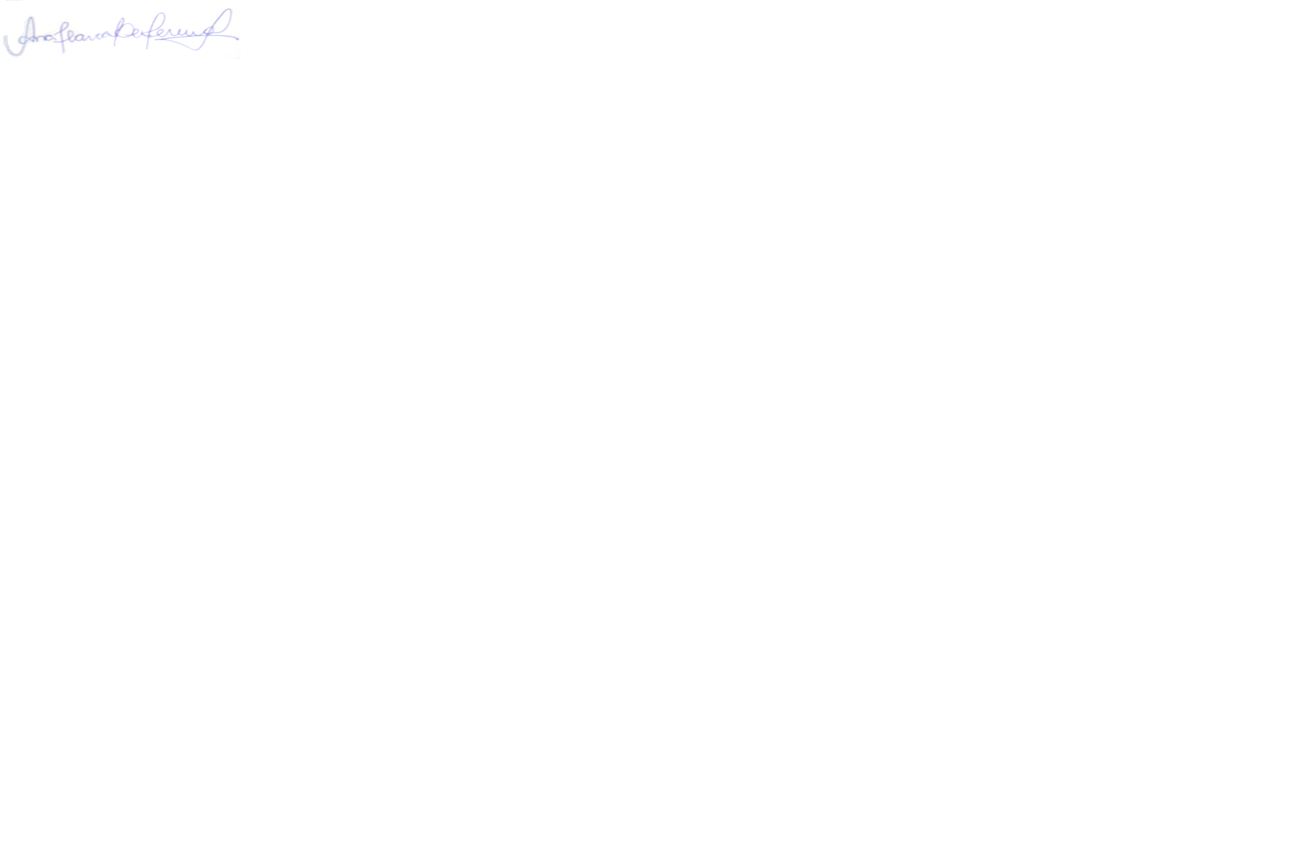 ANA FLAVIA LEAO PEREIRA Coordenadora do projeto EDUCA.ATIVO                       ANEXO 1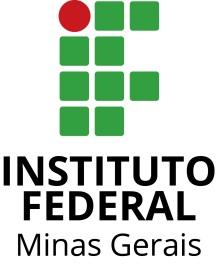 FICHA DE INSCRIÇÃO DO ALUNO/BOLSITAPROCESSO SELETIVO SIMPLIFICADO PARA BOLSISTA PIBIC Jr.                       ANEXO 1FICHA DE INSCRIÇÃO DO ALUNO/BOLSITAPROCESSO SELETIVO SIMPLIFICADO PARA BOLSISTA PIBIC Jr.                       ANEXO 1FICHA DE INSCRIÇÃO DO ALUNO/BOLSITAPROCESSO SELETIVO SIMPLIFICADO PARA BOLSISTA PIBIC Jr.                       ANEXO 1FICHA DE INSCRIÇÃO DO ALUNO/BOLSITAPROCESSO SELETIVO SIMPLIFICADO PARA BOLSISTA PIBIC Jr.PROJETO EDUCA.ATIVO (ano II)COORDENADORA: Ana Flavia Leão PereiraNOME COMPLETO:NOME COMPLETO:CURSO/SÉRIE:CURSO/SÉRIE:CURSO/SÉRIE:DATA DE NASCIMENTO:CPF:CPF:IDENTIDADE Nº:IDENTIDADE Nº:ENDEREÇO (RUA, Nº, COMPLEMENTO):ENDEREÇO (RUA, Nº, COMPLEMENTO):ENDEREÇO (RUA, Nº, COMPLEMENTO):BAIRRO:BAIRRO:TELEFONE (para contato):TELEFONE (para contato):TELEFONE (para contato):E-MAIL:E-MAIL:Conte um pouco da suas experiências acadêmicas e sociais que podem contribuir para o projeto, seu interesse pelo tema e suas habilidades (Caso queira, pode mandar um texto maior que o espaço abaixo disponibilizado). Conte um pouco da suas experiências acadêmicas e sociais que podem contribuir para o projeto, seu interesse pelo tema e suas habilidades (Caso queira, pode mandar um texto maior que o espaço abaixo disponibilizado). Conte um pouco da suas experiências acadêmicas e sociais que podem contribuir para o projeto, seu interesse pelo tema e suas habilidades (Caso queira, pode mandar um texto maior que o espaço abaixo disponibilizado). Conte um pouco da suas experiências acadêmicas e sociais que podem contribuir para o projeto, seu interesse pelo tema e suas habilidades (Caso queira, pode mandar um texto maior que o espaço abaixo disponibilizado). Conte um pouco da suas experiências acadêmicas e sociais que podem contribuir para o projeto, seu interesse pelo tema e suas habilidades (Caso queira, pode mandar um texto maior que o espaço abaixo disponibilizado). 